Code of Practice for the Safe Transport of Radioactive MaterialDraft for consultation2019Citation: Ministry of Health. 2019. Code of Practice for the Safe Transport of Radioactive Material: Draft for consultation. Wellington: Ministry of Health.Published in January 2019 by the Ministry of Health
PO Box 5013, Wellington 6140, New ZealandISBN 978-1-98-856842-3 (online)
HP 7020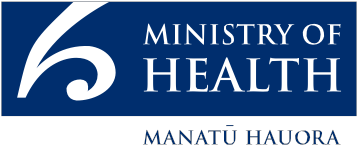 This document is available at health.govt.nzContentsThis consultation document	1Introduction to the Code	2Purpose and commencement	2Scope	2Contact	3Key roles	4Definitions	5Obligations	6Consignor	6Carrier	6Consignee	7Submission form	9Consultation questions	10This consultation documentThis document sets out possible wording for a new code of practice to be issued under the Radiation Safety Act 2016 for the safe transport of radioactive material by road, rail, sea and air. Section 86(2) of the Act requires that anyone likely to be affected by the code is consulted before it is issued. The purpose of this document is to provide suggestions to assist in that consultation process.The Introduction, Definitions and Obligations sections set out the proposed wording for the new code. The Submission form section provides a form for submitters to use when making submissions. The form contains specific questions that submitters may wish to answer. These questions are included for convenience only and submitters should feel free to provide any information they feel is relevant to the development of the code.The consultation period concludes on 1 March 2019. Please ensure that submissions are sent to the Office of Radiation Safety by then.Introduction to the CodePurpose and commencementThis Code of Practice for the Safe Transport of Radioactive Material is issued by the Director for Radiation Safety under section 86 of the Radiation Safety Act 2016. It provides operational details on compliance with section 12 of the Act, which relates to the safe transport of radioactive material. The requirements in this code do not limit the general nature of the fundamental requirements in sections 9–12 of the Act. This code comes into force on a date to be determined following the consultation period.ScopeThis code applies to the safe transport of radioactive material by road, rail, sea and air. This includes the design, manufacture, maintenance and repair of packaging and the preparation, consigning, loading, carriage including in-transit storage, shipment after storage, unloading and receipt at the final destination of loads of radioactive material and packages.This code does not apply to:security of radioactive material in transportradioactive material that is an integral part of the means of transportradioactive material moved within an establishment that is subject to appropriate safety regulations in force in the establishment and where the movement does not involve public roads or railwaysradioactive material implanted or incorporated into a person or live animal for diagnosis or treatmenttransport for medical treatment of a person who has been subject to an intake of radioactive material or to contaminationradioactive material in consumer products that have received regulatory approval, following their sale to the end usernatural material and ores containing naturally occurring radionuclides, which may have been processed, provided the activity concentration of the material does not exceed values set out in the International Atomic Energy Agency (IAEA) Transport Regulationsnon-radioactive solid objects with radioactive substances present on any surface in quantities not in excess of the levels defined in the IAEA Transport Regulations.ContactThe Director’s contact details are:Key rolesThe following individuals and bodies have roles and responsibilities in relation to this code.Carrier – any person, organisation or government undertaking the carriage of radioactive material by any means of transport. This includes both carriers for hire or reward and carriers on their own accountConsignee – any person, organisation or government that is entitled to take delivery of a consignmentConsignor – any person, organisation or government that prepares a consignment for transportOffice of Radiation Safety – competent authority under the IAEA Transport RegulationsDefinitionsDefined terms are identified in bold and have the following meanings.IAEA Transport Regulations – the latest edition of the Regulations for the Safe Transport of Radioactive Material issued by the International Atomic Energy Agency as No. SSR-6LSA-I material – low specific activity material specified in paragraph 409(a) of the IAEA Transport RegulationsRelevant transport regulations for dangerous goods – the Land Transport Rule: Dangerous Goods 2005, issued by NZ Transport Agency; Maritime Rules Part 24A: Carriage of Cargoes – Dangerous Goods, issued by Maritime New Zealand; Civil Aviation Authority Rule Part 92, Carriage of Dangerous Goods, issued by the Civil Aviation Authority of New ZealandSCO-I – surface contaminated object specified in paragraph 413(a) of the IAEA Transport RegulationsSCO-III – surface contaminated object specified in paragraph 413(c) of the IAEA Transport RegulationsUN Number – a number specified in column 1, table 1 of the IAEA Transport Regulations to be assigned to radioactive materialThis code also adopts terms defined in paragraphs 201–249 of the IAEA Transport Regulations.ObligationsConsignorThe consignor must ensure that the requirements in paragraphs 109–110,
301–306, 309–315, 401–434, 501-511, 514–562, 566–568, 570–573, 575–576, 580–581, 586, 602–686, 701–737, 801–803, 805, 807(a)–(c), 808–809, 811–812, 814–815, 817, 819–825, 827–827A and 829–830 of the IAEA Transport Regulations are complied with as they relate to the consignor’s preparation of consignments for transport.CarrierThe carrier must ensure that:the requirements in paragraphs 109–110, 301–306, 309–315, 504–514, 520, 522–525, 529(c), 537–540, 543–544, 562–570, 573–579, 583–588 and
627–630 of the IAEA Transport Regulations are complied with as they relate to the carrier’s carriage of radioactive material for transportvehicles carrying packages, overpacks or freight containers labelled with any of the labels shown in Figures 2–5 of the IAEA Transport Regulations, or carrying unpackaged LSA-I material, SCO-I or SCO-III display the placard shown in Figure 6 of the IAEA Transport Regulations on each of:the two external lateral walls in the case of a rail vehiclethe external front and rear walls in the case of a road vehiclefor vehicles without sides:the placards required in clause 2(b) may be affixed directly on the cargo carrying unit, provided that they are readily visiblethe placards on the tanks or freight containers shall suffice for large tanks or freight containersthe dimensions of the placard described in Figure 6 of the IAEA Transport Regulations may be reduced to 100 mm for vehicles that have insufficient area to allow the fixing of larger placardsany placards that do not relate to the contents are removedwhere the consignment in or on the vehicle is unpackaged LSA-I material, SCO-I or SCO-III, or where a consignment is required to be shipped under exclusive use and is packaged radioactive material with a single UN number, the appropriate UN number (see Table 1 of the IAEA Transport Regulations) shall also be displayed, in black digits not less than 65 mm high, either:in the lower half of the placard shown in Figure 6 of the IAEA Transport Regulations, against the white background, oron the placard shown in Figure 7 of the IAEA Transport Regulationswhen the alternative in clause 2(d)(ii) is used, the subsidiary placard is affixed immediately adjacent to the main placard, either on the two external lateral walls in the case of a rail vehicle or on the external front and rear walls in the case of a road vehicle.ConsigneeThe consignee must ensure that the requirements in paragraphs 309 and
311–315 of the IAEA Transport Regulations are complied with as they relate to the consignee taking delivery of consignments.Submission formYour detailsAdditional informationI am, or I represent an organisation that is, based in:I am, or I represent, a: (tick all that apply)PrivacyWe may publish submissions on the Ministry’s website. If you are submitting as an individual, we will automatically remove your personal details and any identifiable information.If you do not want your submission published on the Ministry’s website, please tick this box:	Do not publish this submission.Your submission will be subject to requests made under the Official Information Act. If you want your personal details removed from your submission, please tick this box:	Remove my personal details from responses to Official Information Act requests.Please return this form:By email to:	orsenquiries@moh.govt.nz (including ‘transport code’ in the subject line)By post to:	Office of Radiation Safety, PO Box 5013, Wellington 6140.Consultation questionsThe Office of Radiation Safety is seeking comments on the following.ScopeThe scope of the code relates to the safe transport of radioactive material. Is this appropriate?	Yes	NoIf no, please provide alternative suggestions for the scope of this code.Do you think requirements for the secure transport of radioactive material should also be included in this code?	Yes	NoPlease provide any additional information you think is relevant.Incorporation of international requirementsDo you think it is appropriate to incorporate the requirements of the International Atomic Energy Agency verbatim?	Yes	NoIf no, please provide suggestions for an alternate approach.Variation to international requirementsDo you think it is appropriate to amend the international requirements regarding placarding so that they are consistent with New Zealand’s Land Transport Rule: Dangerous Goods?	Yes	NoPlease provide any additional information you think is relevant.Additional comments5.	a.	Was the information in this code appropriately presented?	Yes	Nob.	Is there any other information or subject that should be included in this code?	Yes	NoPlease provide any additional information you think is relevant.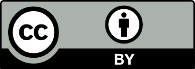 This work is licensed under the Creative Commons Attribution 4.0 International licence. In essence, you are free to: share ie, copy and redistribute the material in any medium or format; adapt ie, remix, transform and build upon the material. You must give appropriate credit, provide a link to the licence and indicate if changes were made.Office of Radiation Safety
PO Box 5013
Wellington 6140
Email: orsenquiries@moh.govt.nz
Fax: 04 496 2340This submission was completed by:	(name)Address:	(street/box number)	(town/city)Email:Organisation (if applicable):Position (if applicable):New ZealandAustraliaOther (please specify):transport companyindustrial radiographerindustrial radiographeruser of nuclear density metersOther (please specify):